Publicado en Madrid el 09/12/2014 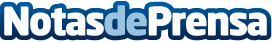 El Mercadillo del Gato celebra su gran pop up navideño en la Gran VíaEl antiguo Casino Militar en pleno corazón de Madrid, abre sus puertas para albergar al Mercadillo del Gato en su edición más especial, la de Navidad, del 13 hasta el 23 de diciembre y del 2 al 5 de enero. El evento tendrá como protagonistas a más de 120 expositores de diferentes marcas cuidadamente escogidas, dedicadas a la moda, artesanía, gourmet, decoración, moda infantil, belleza, coleccionismo, vintage y mucho más.Datos de contacto:MARTA CONTÍN CAMÓNMarketing y Comunicación626161403Nota de prensa publicada en: https://www.notasdeprensa.es/el-mercadillo-del-gato-celebra-su-gran-pop-up_1 Categorias: Interiorismo Gastronomía Moda Madrid Entretenimiento Eventos http://www.notasdeprensa.es